Татарстан Республикасы Министрлар Кабинетының “Татарстан Республикасы- ның Транспорт һәм юл хуҗалыгы министрлыгы мәсьәләләре” 2005 ел,              6 июль, 317 нче карарына үзгәрешләр кертү хакында	Татарстан Республикасы Министрлар Кабинеты КАРАР БИРӘ: 	1. Татарстан Республикасы Министрлар Кабинетының “Татарстан Республикасының Транспорт һәм юл хуҗалыгы министрлыгы мәсьәләләре” 2005 ел, 6 июль, 317 нче карарына  түбәндәге үзгәрешләрне кертергә:	карарның 2 нче пунктындагы икенче абзацның “126” санын -  “116 ” санына,  “472,9” санын  ”483,3 ” санына  алыштырырга;	әлеге карар белән расланган Татарстан Республикасының Транспорт һәм юл хуҗалыгы министрлыгы турындагы нигезләмәне һәм аның структурасын бу карарга теркәлгән  1 нче һәм 2 нче кушымталар редакциясендә бәян итәргә.	2. Бу карар 2010 елның 1 июненнән үз көченә керә. Татарстан РеспубликасыПремьер-министры							                  И.Ш.ХаликовF:\KARAR\2010\419.docТатарстан Республикасы Министрлар Кабинетының 2010 ел, 31 май, 419 нчы карарына 1 нче кушымта Татарстан Республикасының Транспорт һәм юл хуҗалыгы министрлыгы турында нигезләмә1. Гомуми нигезләмәләр1.1. Татарстан Республикасының Транспорт һәм юл хуҗалыгы министрлыгы (алга таба – Министрлык) транспорт комплексында (шул исәптән пассажирлар йөртүне оештыру өлкәсендә) дәүләт сәясәтен тормышка ашыручы һәм дәүләт идарәсен гамәлгә ашыручы Татарстан Республикасы башкарма хакимият органы булып тора.Транспорт комплексы граҗданнар авиациясен, эчке су, автомобиль, шәһәр электр (метрополитенны кертеп), сәнәгать, тимер юл, үткәргеч торбалар транспортын һәм юллар хуҗалыгын үз эченә ала.	1.2. Министрлык  үз эшчәнлегендә Россия Федерациясе Конституциясенә, Татарстан Республикасы Конституциясенә, федераль конституцион законнарга, федераль законнарга, Татарстан Республикасы законнарына, Россия Федерациясе Президенты, Татарстан Республикасы Президенты указларына һәм боерыкларына, Россия Федерациясе Хөкүмәте, Татарстан Республикасы Министрлар Кабинеты карарларына һәм боерыкларына, Россия Федерациясенең халыкара шартнамәләренә, шулай ук бу Нигезләмәгә таяна.1.3. Министрлык үз компетенциясе чикләрендә, бу Нигезләмәгә таянып, эшчәнлекнең билгеләнгән төрләрендә теләсә кайсы оештыру-хокук рәвешендәге һәм теләсә кайсы ведомствога караган предприятиеләр, оешмалар һәм учреждениеләр белән  үзара хезмәттәшлекне гамәлгә ашыра.1.4. Министрлык үз компетенциясе белән билгеләнгән чикләрдә һәм күләмнәрдә үз эшчәнлеген федераль һәм республика башкарма хакимият органнары белән үзара хезмәттәшлектә гамәлгә ашыра.1.5. Министрлык юридик зат булып тора, аның мөстәкыйль балансы, банк учреждениеләрендә хисап һәм башка исәпләре, үз исеме язылган һәм Татарстан Республикасы Дәүләт гербы сурәтләнгән мөһере була.	1.6. Министрлык урнашкан урын (юридик адресы): 420061, Татарстан Республикасы, Казан шәһәре, Ершов урамы, 31 нче А йорт.2. Министрлыкның бурычларыМинистрлыкның төп бурычлары түбәндәгеләр:транспорт хезмәтләре күрсәтүгә карата халыкның таләпләрен һәм дәүләтнең ихтыяҗларын мөмкин кадәр яхшырак канәгатьләндерүгә юнәлдерелгән  дәүләт транспорт-инфраструктура сәясәтен эшләү һәм тормышка ашыру, транспорт чыгымнарын киметү, Татарстан Республикасы һәм Россия Федерациясе территориясендә бердәм транспорт киңлеген саклау;халык һәм хуҗалык субъектлары өчен транспорт хезмәтләре күрсәтүнең һәркем файдалана алу дәрәҗәсен арттыру;автомобильләр саны торган саен арта бару процессының юллар, экология, иминлек торышына йогынты ясый торган тискәре зыяннарын киметү чараларын эшләү;Татарстан Республикасы территориясендә заманча транспорт инфраструктурасын һәм халыкара транспорт коридорларын формалаштыру һәм үстерүне яраштыру.3. Министрлыкның функцияләре3.1 Министрлык түбәндәге төп функцияләрне гамәлгә ашыру өчен җавап бирә:билгеләнгән тәртиптә транспорт комплексы белән идарә итү (03.03 <*>);муниципальара әһәмияттәге гомуми файдаланудагы автомобиль юлларын, төбәк әһәмиятендәге  күперләр һәм башка транспорт һәм инженерлык корылмаларын төзү, реконструкцияләү, аларны карап тоту һәм ремонтлау белән идарә итү (03.03.01 <*>);халыкка автомобиль, тимер юл, эчке су, һава транспорты (шәһәр яны һәм муниципальара элемтә) белән транспорт хезмәте күрсәтүне оештыру  (03.03.02 <*>).3.2. Министрлык үз компетенциясе чикләрендә түбәндәгеләр белән үзара хезмәттәшлек итә:Татарстан Республикасының Икътисад министрлыгы белән – түбәндәге функцияләрне гамәлгә ашырганда:социаль-икътисадый программалар эшләү (01.01 <*>);инвестиция эшчәнлеген үстерү белән идарә итү (01.10 <*>);инновация эшчәнлеген үстерү белән идарә итү (01.11 <*>);Татарстан Республикасының дәүләт мәгълүмат ресурсларын формалаштыру белән идарә итү (01.15.01 <*>);Татарстан Республикасының Сәнәгать һәм сәүдә министрлыгы белән – түбәндәге функцияләрне гамәлгә ашырганда:сәнәгать белән идарә итү (03.01 <*>);Татарстан Республикасының тышкы икътисадый эшчәнлеге һәм ватандашлар белән мөнәсәбәтләр өлкәсендәге эшчәнлек белән идарә итү (01.03 <*>);Татарстан Республикасының Финанс министрлыгы белән дәүләт финанслары белән идарә итү функциясен гамәлгә ашырганда (01.02 <*>);Татарстан Республикасы буенча Эчке эшләр  министрлыгы белән – түбәндәге функцияләрне гамәлгә ашырганда:җәмәгать тәртибен саклауны тәэмин итү өлкәсендә идарә итү (02.02 <*>);билгеләнгән тәртиптә юл хәрәкәте иминлеген тәэмин итү өлкәсендә идарә итү (03.03.03 <*>);Татарстан Республикасының Хезмәт, халыкны эш белән тәэмин итү һәм социаль яклау  министрлыгы белән билгеләнгән тәртиптә хезмәт белән идарә итү функциясен гамәлгә ашырганда (01.13 <*>);Татарстан Республикасының Мәгълүматлаштыру һәм элемтә министрлыгы белән мәгълүматлаштыру белән идарә итү функциясен гамәлгә ашырганда               (01.15 <*>);Татарстан Республикасының Гражданнар оборонасы эшләре һәм гадәттән тыш хәлләр министрлыгы белән гражданнар оборонасы, табигый һәм техноген характердагы гадәттән тыш хәлләрне кисәтү һәм бетерү, янгын куркынычсызлыгы өлкәсендә идарә итү функциясен гамәлгә ашырганда (02.01 <*>);Татарстан Республикасының Җир һәм мөлкәт мөнәсәбәтләре министрлыгы белән – түбәндәге функцияләрне гамәлгә ашырганда:Татарстан Республикасы милкендәге күчемсез мөлкәттән (биналардан, корылмалардан), транспорттан, җиһазлардан, мәдәни мирас объектларыннан файдалану белән идарә итү (01.07.01 <*>);Татарстан Республикасы милкендәге акцияләр пакетыннан (өлешләрдән) файдалану белән идарә итү (01.07.02 <*>);Татарстан Республикасы милкендәге мөлкәтне хосусыйлаштыру белән билгеләнгән тәртиптә идарә итү (01.07.03 <*>);Татарстан Республикасының Мәгариф һәм фән министрлыгы белән мәгариф белән идарә итү функциясен гамәлгә ашырганда (04.05 <*>);Татарстан Республикасының Яшьләр эшләре, спорт һәм туризм министрлыгы белән түбәндәге функцияләрне гамәлгә ашырганда:физкультура, спорт һәм туризм өлкәсендә идарә итү (04.04 <*>);дәүләт яшьләр сәясәтен тормышка ашыру өлкәсендә идарә итү (04.07 <*>);Татарстан Республикасының Авыл хуҗалыгы һәм азык-төлек министрлыгы белән авыл хуҗалыгы белән идарә итү функциясен гамәлгә ашырганда (03.02 <*>);Татарстан Республикасының Урман хуҗалыгы министрлыгы белән урман фондыннан файдалану, аны саклау, яклау һәм урманнарны торгызу өлкәсендәге мөнәсәбәтләрне җайга салу функциясен гамәлгә ашырганда (01.06.04 <*>);Татарстан Республикасының Энергетика министрлыгы белән энергия һәм ресурсларны саклау белән идарә итү функциясен гамәлгә ашырганда (01.14 <*>);Татарстан Республикасының Төзелеш, архитектура һәм торак-коммуналь хуҗалык министрлыгы белән шәһәр төзелеше белән идарә итү функциясен гамәлгә ашырганда (01.05 <*>);Татарстан Республикасының Экология һәм табигый байлыклар министрлыгы белән табигый ресурслардан файдалану, әйләнә-тирә табигый мохитне саклау өлкәсендә идарә итү функциясен гамәлгә ашырганда (01.06 <*>);Татарстан Республикасының Тарифлар буенча дәүләт комитеты белән бәяләрне (тарифларны) җайга салу функциясен гамәлгә ашырганда (01.09 <*>);Татарстан Республикасы муниципаль берәмлекләре белән килешүләр нигезендә түбәндәгеләрне гамәлгә ашырганда:муниципаль районның территориаль планлаштыру схемасын эшләгәндә һәм аны Татарстан Республикасының транспорт комплексын үстерү буенча стратегик юнәлешләргә туры килү-килмәү буенча экспертиза үткәргәннән соң аны килештергәндә;җирле үзидарә органнары эшчәнлеген «Юл хуҗалыгы һәм транспорт» бүлеге буенча бәяләү индикаторларын хисаплап чыгару методикасын һәм аңа мониторинг үткәрү регламентын эшләгәндә;җирле әһәмияттәге гомуми файдаланудагы автомобиль юлларын карап тоту, аларга агымдагы һәм капиталь ремонт үткәрү эшләрен башкаруга акча чыгымнары нормативларын һәм техник регламентлар эшләгәндә;җирле әһәмияттәге гомуми файдаланудагы автомобиль юлларын һәм муниципаль милеккә караган транспорт инфраструктурасы объектларын эксплуатацияләүгә кабул итү комиссияләрендә катнашканда;мәгълүмат технологияләреннән файдаланып, муниципаль районның һәм Татарстан Республикасының транспорт комплексын үстерү дәрәҗәсе турындагы комплекслы мәгълүматтан файдалана алу мөмкинлеген тәэмин иткәндә.3.3. Министрлык, бу Нигезләмәнең 3.1 нче һәм 3.2 нче пунктларына таянып, түбәндәге вәкаләтләрне гамәлгә ашыра:кыска вакытка, уртача вакытка һәм озак вакытка исәпләнгән чорларга транспорт комплексын социаль-икътисадый һәм фәнни-техник үстерү программаларын һәм проектларын эшли һәм аларны тормышка ашыруны оештыра, төбәкара һәм тармакара программалар формалаштыруда катнаша;транспорт комплексы эшчәнлеген билгели торган закон актлары һәм башка норматив хокук актлары проектларын эшли, билгеләнгән тәртиптә аларны карап тикшерүдә катнаша;Министрлык компетенциясенә кертелгән мәсьәләләр буенча билгеләнгән тәртиптә норматив актлар чыгара;билгеләнгән тәртиптә федераль законнар һәм Татарстан Республикасы законнары һәм башка норматив хокук актлары проектларын эшләүдә һәм килештерүдә катнаша;Министрлык эшчәнлеге өлкәсендә республика максатчан программаларының дәүләт заказчысы функцияләрен үти;Министрлыкны тотуга һәм Министрлыкка йөкләнгән функцияләрне тормышка ашыруга каралган федераль бюджет һәм Татарстан Республикасы бюджеты акчасы белән баш эш итүче һәм аны алучы функцияләрен башкара;ведомство финанс тикшерүен оештыра һәм гамәлгә ашыра;Татарстан Республикасы дәүләт милкендәге  транспорт комплексы объектларын карап тоту һәм ремонтлау өчен ел саен финанслауның кирәкле күләмен билгеләүдә катнаша;Россия Федерациясе законнары нигезендә Министрлык ихтыяҗлары һәм дәүләт ихтыяҗлары өчен эшчәнлекнең билгеләнгән өлкәсендә товарлар кайтартуга, эшләр башкаруга һәм хезмәтләр күрсәтүгә заказлар урнаштыра һәм дәүләт килешүләре төзи;даими муниципальара маршрутларда пассажирлар йөртү буенча заказчы функцияләрен башкара;законнарда билгеләнгән тәртиптә пассажирлар йөртүне оештыручыны билгели һәм  аның белән Татарстан Республикасы территориясендәге муниципальара маршрутларда халыкка транспорт хезмәте күрсәтүне оештыру турында шартнамә төзи, аның эшчәнлеген тикшерүдә тотуны гамәлгә ашыра;Татарстан Республикасы территориясендә автовокзаллар, пассажирлар автостанцияләре челтәрен үстерүгә булышлык күрсәтә һәм муниципальара маршрутларда автовокзаллар, пассажирлар автостанцияләре составын билгели һәм раслый;муниципальара маршрутлар реестрын алып бару тәртибен раслый;муниципальара маршрутлар буенча пассажирлар йөртүне гамәлгә ашыручы транспорт йөртүчеләр реестрын алып бару тәртибен раслый;Татарстан Республикасы бюджеты турындагы закон проектын эшләүдә, Татарстан Республикасы бюджетын үтәүдә һәм аның үтәлешен оештыруда катнаша;транспорт комплексы оешмалары тарафыннан тормышка ашырыла торган проектларда бюджет акчасыннан файдалануны тикшерүдә тота;транспорт комплексында эшмәкәрлекне үстерүгә булышлык күрсәтә;Министрлык эшчәнлегенең төп юнәлешләре турында мәгълүматлар банкын һәм мәгълүмат системаларын булдыру, аларның сакланышын тәэмин итү чараларын оештыра;транспорт комплексында кадрлар сәясәтен тормышка ашыруны тәэмин итә, кадрлар әзерләүне, яңадан әзерләүне һәм аларның квалификациясен күтәрүне оештыра; билгеләнгән очракларда дәүләт унитар предприятиеләре һәм дәүләт учреждениеләре җитәкчеләренә, шулай ук аларның хезмәткәрләренә аттестация үткәрә;билгеләнгән тәртиптә гражданнарны кабул итүне һәм аларның мөрәҗәгатьләрен карап тикшерүне гамәлгә ашыра;транспорт комплексы оешмаларына тышкы икътисадый эшчәнлектәге икътисадый һәм җитештерү элемтәләрен үстерүдә ярдәм күрсәтә;Татарстан Республикасы транспорт комплексындагы продуктларның һәм хезмәт күрсәтүләрнең сыйфатын күтәрү чараларын эшли һәм тормышка ашыра;эшчәнлекнең билгеләнгән өлкәсендә Россия Федерациясенең Транспорт министрлыгы,  Россия Федерациясе субъектларының тиешле башкарма хакимият органнары, җирле үзидарә органнары белән үзара хезмәттәшлек оештыра;җирле үзидарә органнары белән аларның муниципаль үсеш фонды, социаль чыгымнарны финанслашуның региональ фонды субсидияләреннән файдалануының нәтиҗәлелеген бәяләү индикаторлары турында килешүләр әзерләүне, төзүне тәэмин итә;үз компетенциясе чикләрендә транспорт комплексы оешмалары эшчәнлеген (шул исәптән әйләнә-тирә табигый мохитне саклау һәм транспорт комплексында ресурсларны сакчыл тоту буенча) яраштыруны  гамәлгә ашыра;гадәттән тыш хәлләрне кисәтү һәм бетерү, терроризмга каршы көрәш, табигый һәм техноген характердагы гадәттән тыш хәлләрне бетерү процессларын транспорт белән тәэмин итү чараларын планлаштыруда һәм үткәрүдә катнаша;транспорт комплексында мобилизация әзерлеген оештыра;Татарстан Республикасы дәүләт милкендә булган транспорт комплексы объектларын саклауны тәэмин итү, бу объектларга карата хокукка каршы гамәлләр кылуны кисәтү чаралары планнарын эшли;дәүләт мәгълүмат ресурсларын яклауны тәэмин итә һәм Министрлык карамагындагы оешмаларда законнар нигезендә дәүләт серен тәшкил итә торган мәгълүматларны яклауның нәтиҗәлелеген тикшерүдә тота;Татарстан Республикасы территориясендә транспорт комплексы эшчәнлегенә кагыла торган халыкара шартнамәләр буенча йөкләмәләрнең үтәлешен тәэмин итә;үз компетенциясе чикләрендә массакүләм мәгълүмат чаралары белән үзара хезмәттәшлекне гамәлгә ашыра, Татарстан Республикасы халкына Министрлык эшчәнлегенең аеруча мөһим өлкәләре турында хәбәр бирүне тәэмин итә;Министрлык эшчәнлеге мәсьәләләре буенча федераль башкарма хакимият органнары, җирле үзидарә органнары, учреждениеләр, оешмалар, предприятиеләр һәм гражданнар белән хезмәттәшлекне гамәлгә ашыра һәм, Татарстан Республикасы Министрлар Кабинеты белән килештереп, шартнамәләр һәм килешүләр төзи;транспорт комплексын үстерү һәм аның эшчәнлеге өлкәсендә халыкара, тышкы икътисадый һәм төбәкара хезмәттәшлекне гамәлгә ашыра;тимер юл, һава, су, үткәргеч торбалар, автомобиль транспорты һәм транспортның урамнан тыш тиз йөрешле төренә караган инфраструктура объектларында үз компетенциясе чикләрендә Россия Федерациясе һәм Татарстан Республикасы закон актлары үтәлешен тикшерүдә тотуны тәэмин итә;Татарстан Республикасында бердәм мәгълүмат мөхитен формалаштыра, транспорт инфраструктурасы ихтыяҗларын мәгълүмати тәэмин итүнең нәтиҗәле ысулларын эшли;тимер юллар кисешкән урыннарда аларда хәрәкәт иминлеген тәэмин итү мәсьәләләре буенча тикшерү комиссиясе эшен билгеләнгән тәртиптә оештыра;инфраструктураны, йөкләр ташуны башкару һәм өстәмә хезмәтләр күрсәтү технологиясен үстерү һәм модернизацияләү буенча тәкъдимнәр формалаштыра;транспорт чыгымнарын киметү һәм пассажирлар йөртү һәм йөкләр ташу иминлеген арттыру максатларыннан чыгып, Татарстан Республикасының транспорт комплексы эшчәнлеге критерийларын һәм күрсәткечләрен эшли;Татарстан Республикасының транспорт комплексында күрсәтелә торган хезмәтләрнең сыйфатын объектив бәяләү өчен тикшеренүләр үткәрә һәм транспорт хезмәтләре күрсәтүнең сыйфатын тикшерүдә тоту буенча таләпләр эшли;транспортның барлык төрләре белән йөкләр  ташу һәм пассажирлар йөртү өлкәсендәге эшчәнлекне гамәлгә ашыручы оешмаларга хокукый мәгълүмат бирүне тәэмин итә;Татарстан Республикасы территориясендәге автомобиль юлларында йөк һәм пассажирлар автомобильләренә сервис хезмәте күрсәтүнең бербөтен системасын оештыруда булышлык күрсәтә;Татарстан Республикасының автомобиль паркын яңартуга һәм киңәйтүгә булышлык күрсәтү максатларыннан чыгып, автомобильләр белән йөк ташучы һәм пассажирлар йөртүче предприятиеләрнең лизинг компанияләре белән үзара хезмәттәшлеген оештыра;транспортның төрле төрләре технологик яктан бер-берсенә яраклы булуның бердәм стандартларын куллануны тәэмин итә, ул аларның үзара тәэсирен оптимальләштерә;халыкка транспорт хезмәтләре күрсәтү сыйфаты параметрларының аларны муниципаль маршрут челтәрен формалаштырганда җирле үзидарә органнары тарафыннан файдалану өчен норматив мәгънәләрен билгеләү тәртибен эшли;муниципальара даими маршрутлар буенча гомуми файдаланудагы автомобиль, шәһәр җир өсте электр, елга, шәһәр яны тимер юл транспорты  белән транспорт хезмәте күрсәтүгә халыкның ихтыяҗын билгели;бу максатларга бүлеп бирелгән бюджет ассигнованиеләре чикләрендә даими муниципальара маршрутлар буенча халыкка транспорт хезмәте күрсәтүгә заказ формалаштыра;муниципальара һәм шәһәр яны маршрут челтәрен формалаштыра һәм раслый;даими муниципальара маршрутлар реестрын алып баруны гамәлгә ашыра һәм аның нигезендә Татарстан Республикасының маршрут челтәре схемасын эшли һәм раслый;автовокзаллар, пассажирлар автостанцияләре белән даими муниципальара маршрутларда пассажирлар йөртүне гамәлгә ашырырга рөхсәт ителгән барлык транспорт йөртүчеләрнең автовокзаллар, пассажирлар автостанцияләре күрсәтә торган хезмәтләрдән файдалану шартларын билгели торган шартнамәләр төзи;диспетчерлык пунктлары, автовокзаллар һәм пассажирлар автостанцияләре эшен тикшерүдә тотуны тәэмин итә;пассажирлар йөртүчеләрнең һәм йөк ташучыларның кагыйдәләрне, стандартларны, нормативларны һәм кабул ителгән шартнамә йөкләмәләрен үтәвен тикшерүдә тотуны тәэмин итә;расланган расписаниеләр тискәре юл, һава торышы-климат шартлары яки гадәттән тыш хәлләр килеп чыгу аркасында бозылган очракларда, маршрутларда пассажирлар йөртүчеләрнең транспорт чаралары эшен яраштыруны гамәлгә ашыра;Татарстан Республикасының эчке су юлларында ел әйләнәсендә навигация оештыруны тәэмин итә;мөмкинлекләре чикләнгән затларга хезмәт күрсәткәндә транспорт инфраструктурасын эксплуатацияләү таләпләрен һәм кагыйдәләрен формалаштыра һәм эшли;транспорт хәрәкәтен диспетчерлар тарафыннан җайга салу тәртибен эшли һәм раслый;Татарстан Республикасының эчке су юллары бердәм дәүләт реестрын формалаштыру һәм алып бару максатларында, Татарстан Республикасының эчке су юллары кагыйдәләрен эшли һәм аларның исәбен алып баруны гамәлгә ашыра;пассажирлар турындагы шәхси мәгълүматларның автоматлаштырылган үзәкләштерелгән базаларын алып бару, шулай ук алардагы мәгълүматларны бирү кагыйдәләрен формалаштыра;транспорт инфраструктурасы объектлары һәм транспорт чаралары (транспорт инфраструктурасының категорияләргә бүленгән объектларын һәм транспорт чараларын кертеп) реестрын формалаштыра;аларны гамәлгә ашырганда тимер юл, эчке су һәм автомобиль транспорты белән пассажирлар йөрткәндә пассажирлар турындагы шәхси мәгълүматларның автоматлаштырылган үзәкләштерелгән базалары туплана торган маршрутлары исемлеген билгеләнгән тәртиптә формалаштыра;транспорт комплексын үстерү стратегиясен эшләүне һәм тормышка ашыруны тәэмин итә;транспорт комплексының норматив-хокукый базасын үстерүне гамәлгә ашыра;транспорт комплексының заманча икътисадый һәм финанс механизмнарын һәм модельләрен (концессион килешүләрне кертеп) эшләүне һәм кулланышка кертүне тәэмин итә;транспорт комплексының энергия һәм ресурслар кулланышын киметү чараларын эшләүне тәэмин итә;оештырыла торган интеграцияләнгән мәгълүмат системасын (логистика үзәкләрен кертеп) исәпкә алып, транспортның төрле төрләре һәм пассажирлар йөртүдә һәм йөк ташуда  катнашучыларның технологик үзара хезмәттәшлегенең бердәм мәгълүмат мөхитен булдыра;ведомство максатчан программаларын эшләүне һәм тормышка ашыруны тәэмин итә;транспорт комплексы предприятиеләрендәге эшчәнлекнең нәтиҗәлелегенә тармак аудиты һәм функциональ анализ һәм бәя куюга анализ үткәрүне оештыра;транспорт комплексының федераль, республика һәм ведомство программалары үтәлеше мониторингын алып бара;пассажирлар транспортында һәм транспорт инфраструктурасы объектларында идарә итүнең заманча мәгълүмат һәм автоматлаштырылган системаларын кертә;транспорт иминлеген арттыруга, транспорт инфраструктурасы объектларының һәм транспорт чараларының тиз ватылуын киметүгә юнәлдерелгән чаралар эшли һәм тормышка ашыра;Татарстан Республикасы территориясендәге транспорт агымнары белән билгеләнгән тәртиптә идарә итә;пассажирлар һәм йөк транспорты предприятиеләре өчен дәүләт ярдәме күрсәтү чаралары комплексы буенча тәкъдимнәр эшли;транспорт инфраструктурасы объектларында һәм транспорт чараларында законсыз гамәл актларын кылу һәм кылу куркыну янау турында транспорт инфраструктурасы субъектларына һәм йөк ташучыларга һәм пассажирлар йөртүчеләргә мәгълүмат бирүне оештыра;эшчәнлекләрен пассажирлар йөртү өлкәсендә гамәлгә ашыручы кече һәм урта эшмәкәрлек субъектларына аларны үстерүгә юнәлдерелгән чаралар комплексы буенча (эшчәнлекнең билгеләнгән өлкәсендә тиешле ведомство максатчан программаларын эшләүне һәм үтәүне кертеп) тәкъдимнәр эшли;транспорт комплексын үстерү мәсьәләләре буенча Татарстан Республикасының башкарма хакимият органнары һәм Россия Федерациясе субъектларының башкарма хакимият органнары үзара хезмәттәшлеген билгеләнгән тәртиптә тәэмин итә.4. Министрлыкның хокуклары һәм бурычлары4.1.  Министрлык үз компетенциясе чикләрендә түбәндәгеләргә хокуклы:билгеләнгән тәртиптә үтәү өчен мәҗбүри булган боерыклар рәвешендәге норматив хокук актларын (шул исәптән ведомствоара характердагы), шулай ук Министрлык компетенциясенә кертелгән мәсьәләләр буенча методик һәм инструктив документлар бастырып чыгарырга, алар буенча аңлатмалар бирергә; башкарма хакимияткә караган бүтән органнар эшли торган норматив хокук актларын һәм норматив-техник характердагы актлар проектларын билгеләнгән тәртиптә килештерергә;Татарстан Республикасы бюджеты акчасы һәм бюджеттан тыш чыганаклар исәбеннән финанслана торган транспорт комплексы объектлары буенча төзелешләрнең һәм объектларның техник-икътисадый нигезләүләрен, бертип проектларын, проектлау-смета документларын, титул исемлекләрен, шулай ук проектлау документлары составына карата таләпләрне билгеләнгән тәртиптә расларга;Татарстан Республикасы бюджетыннан республика максатчан программаларын тормышка ашыру өчен бирелгән акчаны  бүләргә һәм аның сарыф ителешен тикшерүдә тотуны гамәлгә ашырырга;гамәлдәге законнар нигезендә дәүләт ихтыяҗлары өчен товарлар кайтартуга, эшләр башкаруга һәм хезмәтләр күрсәтүгә заказлар урнаштыру өчен конкурслар үткәрү һәм килешүләр төзү буенча дәүләт заказчысы функцияләренең бер өлешен Татарстан Республикасы Министрлар Кабинеты карары буенча тапшырырга;эшче һәм дәүләт комиссияләре төзергә, транспорт комплексы объектларын кабул итүне гамәлгә ашырырга;Хуҗалык җәмгыятьләренең һәм ширкәтләренең идарә органнарындагы дәүләт вәкилләре белән эшләү буенча ведомствоара комиссиягә дәүләт вәкилләре кандидатураларын аларны законнар белән билгеләнгән тәртиптә алга таба раслау өчен сайлап алырга һәм тәкъдим итәргә;транспорт комплексы оешмалары хезмәткәрләренең аерым категорияләренә карата квалификация таләпләрен эшләргә һәм хезмәт һәм халыкны эш белән тәэмин итү органнары белән килештереп расларга;транспорт комплексының акцияләре Татарстан Республикасы дәүләт милкендә булган, шулай ук аларга карата бу акционерлар  җәмгыятьләре белән идарә итүдә катнашуга махсус хокуктан («алтын акциядән») файдалану турында карар кабул ителгән акционерлар җәмгыятьләрендә билгеләнгән тәртиптә дәүләт мәнфәгатьләрен якларга;транспорт комплексы һәм юл хуҗалыгы дәүләт предприятиеләрен үзгәртеп оештыру, хосусыйлаштыру, дәүләт милкендәге акцияләрне сату, аларны ышанычлы идарәгә тапшыру, алар белән башкача эш итү турында Татарстан Республикасының Җир һәм мөлкәт мөнәсәбәтләре министрлыгына тәкъдимнәр  кертергә;транспорт комплексының һәм юл хуҗалыгының дәүләт предприятиеләре һәм учреждениеләре уставларын, аларга кертелә торган үзгәрешләрне аларны Татарстан Республикасының Җир һәм мөлкәт мөнәсәбәтләре министрлыгына раслауга керткәнгә кадәр килештерергә;су юлларының бирелгән полосасында һәм төбәк әһәмиятендәге гомуми файдаланудагы автомобиль юлларының, керә торган тимер юлларның юл буе полосасында, аэропортлар, аэронавигация объектлары, елга портлары, транспорт комплексының башка объектлары эшчәнлеге зоналарында биналар, корылмалар һәм объектлар (шул исәптән тышкы реклама) урнаштыру планнарын билгеләнгән тәртиптә килештерергә;транспорт комплексы оешмаларына хуҗалык алып бару яки оператив идарә хокукында беркетелгән Татарстан Республикасы дәүләт мөлкәтен чикләү, исәптән чыгару һәм (яки) утильләштерү мәсьәләләре буенча бәяләмәләр бирергә;эшчәнлекләрен Татарстан Республикасының транспорт комплексы өлкәсендә гамәлгә ашыра торган юридик һәм физик затларның янгын, сәнәгать  куркынычсызлыгы һәм хезмәтне саклау таләпләрен үтәвенә тикшерүләр үткәрү турында махсус вәкаләтле органнарга тәкъдимнәр кертергә һәм аларны үткәрүдә билгеләнгән тәртиптә катнашырга;транспорт коммуникацияләрендә һәм транспорт чаралары белән гадәттән тыш хәлләр барлыкка килгәндә аларны бетерү буенча билгеләнгән тәртиптә вакытлыча эшче төркемнәр һәм комиссияләр төзергә;транспорт комплексы оешмаларының мобилизация планнарын расларга, алар белән мобилизация йөкләмәләрен һәм мобилизация әзерлеге чараларын башкаруга шартнамәләр (килешүләр) төзергә;Россия Федерациясе Хөкүмәте тарафыннан билгеләнгән тәртиптә Татарстан Республикасы территориясендәге транспорт комплексында гадәттән тыш хәлләр һәм һәлакәтләр барлыкка килү сәбәпләрен тикшерүдә катнашырга;Татарстан Республикасы Министрлар Кабинеты кушуы буенча федераль дәрәҗәдә Министрлык компетенциясенә керә торган мәсьәләләр буенча Татарстан Республикасы Министрлар Кабинеты мәнфәгатьләрен якларга, федераль ведомстволар (шул исәптән финанс оешмалары) белән шартнамәләр һәм килешүләр әзерләүдә һәм төзүдә билгеләнгән тәртиптә катнашырга, бу шартнамәләрнең үтәлешен тикшерүдә тотуны гамәлгә ашырырга;транспорт комплексын камилләштерү һәм үстерү мәсьәләләре буенча конференцияләр, киңәшмәләр һәм семинарлар үткәрергә, күргәзмәләр оештырырга;федераль башкарма хакимият органнарыннан, Татарстан Республикасы башкарма хакимият органнарыннан, җирле үзидарә органнарыннан, предприятиеләрдән һәм оешмалардан транспорт комплексы эшчәнлеге һәм аны үстерү мәсьәләләрен хәл итү өчен билгеләнгән тәртиптә кирәкле мәгълүмат һәм материаллар сорарга һәм алырга;транспорт комплексы эшчәнлеге һәм аны үстерү мәсьәләләре буенча яраштыру һәм киңәшмә органнар (советлар, комиссияләр, эшче төркемнәр, коллегияләр), шул исәптән ведомствоара, оештырырга;транспорт комплексының аерым билгеләрен һәм ведомство бүләкләрен билгеләнгән тәртиптә гамәлгә куярга һәм алар белән эшчәнлекнең билгеләнгән өлкәсендәге югары казанышлары өчен гражданнарны бүләкләргә;кызыксынучы башкарма хакимият органнары белән килештереп, пассажирлар йөртү буенча муниципальара, республикара һәм өлкәара маршрутлар ачарга;Министрлык компетенциясенә керә торган мәсьәләләрне хәл итү өчен фәнни оешмаларны, галимнәрне һәм белгечләрне (шул исәптән чит илләрдән) шартнамә нигезендә  җәлеп итәргә.4.2. Министрлык түбәндәгеләргә бурычлы:үз эшчәнлеген Россия Федерациясе һәм Татарстан Республикасы законнары нигезендә гамәлгә ашырырга;Татарстан Республикасының дәүләт хакимияте башкарма органы тарафыннан  идарә итүгә дәүләт заказы составында ел саен Татарстан Республикасы Министрлар Кабинеты Министрлык эшчәнлеген бәяләү өчен билгели торган индикаторларга ирешүне тәэмин итәргә;«Татарстан Республикасы дәүләт граждан хезмәте турында» Татарстан Республикасы Законы нигезләмәләрен һәм дәүләт граждан хезмәте мәсьәләләре буенча башка норматив хокук актларын тормышка ашыруны тәэмин итәргә;дәүләт стандартлары, Татарстан Республикасы Министрлар Кабинеты каршындагы Баш архив идарәсенең, шулай ук Федераль архив агентлыгы кагыйдәләре һәм тәгълимнамәләре нигезендә, Татарстан Республикасы Архив фондының дәүләт өлеше документларының сакланышын, аларны сайлап алуны, исәпкә алуны һәм даими саклауга тапшыру өчен әзерләүне тәэмин итәргә;үз эшчәнлегенең нәтиҗәләре турында Татарстан Республикасы Министрлар Кабинеты алдында хисап тотарга.5. Министрлык эшчәнлеген оештыру5.1. Министрлыкны Татарстан Республикасы Конституциясендә билгеләнгән тәртиптә вазыйфага билгеләнә һәм вазыйфадан азат ителә торган министр җитәкли.Министрның үз тәкъдиме буенча Татарстан Республикасы Министрлар Кабинеты карары белән вазыйфага билгеләнә һәм вазыйфадан азат ителә торган урынбасарлары була.Министр Министрлык эшчәнлегенә бер үзе хәл итү нигезендә җитәкчелек итә һәм Министрлыкка йөкләнгән бурычларны һәм функцияләрне  үтәү өчен шәхсән җавап бирә.Министр Татарстан Республикасы Министрлар Кабинеты составына керә, хәл итү хокукы белән Татарстан Республикасы Министрлар Кабинеты утырышларында, шулай ук аның карарларын әзерләүдә катнаша.Министр үз компетенциясе чикләрендә:Министрлык эшен оештыра;башка дәүләт органнары, җирле үзидарә органнары, дәүләт оешмалары һәм дәүләткә карамаган оешмалар, учреждениеләр, предприятиеләр белән мөнәсәбәтләрдә Министрлык исеменнән эш итә;министр урынбасарлары арасында бурычларны бүлә, шулай ук Министрлык аппаратының структур бүлекчәләре җитәкчеләре бурычларын билгели;Министрлык тарафыннан аның компетенциясенә керә торган функцияләрне һәм вәкаләтләрне үтәү һәм бу орган кабул итә торган хокук актларының һәм ул гамәлгә ашыра торган оештыру-боеру гамәлләренең законлы булуы өчен шәхсән җавап бирә;Министрлык, аның структур бүлекчәләре эшчәнлеген оештыру мәсьәләләре буенча хокук актларын чыгара;Министрлык структурасына керә торган структур бүлекчәләр турында нигезләмәләр раслый;Министрлыкта Татарстан Республикасы дәүләт граждан хезмәте вазыйфаларын били торган дәүләт граждан хезмәткәрләрен билгеләнгән тәртиптә вазыйфага билгели һәм вазыйфадан азат итә;Министрлык аппараты хезмәткәрләрен бүләкли һәм аларга дисциплинар җәза бирә;хезмәткәрләрнең билгеләнгән саны, хезмәт өчен түләү фонды чикләрендә Министрлык аппаратын тотуга чыгымнар сметасын, штат расписаниесен раслый;Министрлык аппаратының үзен аеруча яхшы яктан күрсәткән хезмәткәрләрен, транспорт комплексы оешмалары хезмәткәрләрен билгеләнгән тәртиптә Россия Федерациясенең һәм Татарстан Республикасының дәүләт бүләкләре белән бүләкләүгә тәкъдим итә, әлеге хезмәткәрләрне, шулай ук  башкарма хакимияткә караган бүтән органнар һәм җирле үзидарә органнары хезмәткәрләрен ведомство бүләкләре белән бүләкли;законнар белән билгеләнгән очракларда һәм тәртиптә  дәүләт серенә керә торган мәгълүматларны саклау вәкаләтләрен гамәлгә ашыра,  дәүләт серен тәшкил итә торган мәгълүматларның якланышын үз компетенциясе чикләрендә тәэмин итә;Министрлыкның һәм ведомство буйсынуындагы мобилизация йөкләмәләре булган оешмаларның мобилизация әзерлеге өлкәсендә үткәрелә торган чаралар комплексын тикшерүдә тота;үз вазыйфасы буенча Министрлыкның гражданнар оборонасы башлыгы булып тора һәм Министрлыкта гражданнар оборонасына җитәкчелек итүне гамәлгә ашыра;Россия Федерациясе һәм Татарстан Республикасы законнары нигезендә башка вәкаләтләрне гамәлгә ашыра.5.2. Министрлыкта министр (коллегия рәисе) һәм аңа үз вазыйфалары буенча керә торган министр урынбасарлары составында коллегия оештырыла.Коллегия составына Министрлык аппаратының җитәкче хезмәткәрләре һәм транспорт комплексы оешмалары җитәкчеләре, дәүләт хакимияте органнары вәкилләре, әйдәп баручы галимнәр һәм белгечләр кертелергә мөмкин.Коллегия составы һәм аның әгъзалары саны министр тәкъдиме буенча Татарстан Республикасы Министрлар Кабинеты тарафыннан раслана.Коллегия үз утырышларында Министрлык компетенциясенә керә торган әһәмиятле мәсьәләләрне карый.5.3. Министрлыкта транспорт комплексы эшчәнлеге һәм аны үстерү мәсьәләләре буенча яраштыру һәм киңәшмә органнар (советлар, комиссияләр, эшче төркемнәр, коллегияләр), шул исәптән ведомствоара, оештырылырга мөмкин.Фәнни-консультатив, экспертлар советлары һәм башка советлар составы, шулай ук алар турындагы нигезләмәләр министр тарафыннан раслана.Әлеге советлар эшчәнлеген оештыру-техник яктан тәэмин итү Министрлык аппараты тарафыннан гамәлгә ашырыла.Татарстан Республикасы Премьер-министры урынбасары – Татарстан Республикасы Министрлар Кабинеты Аппараты Җитәкчесе				Ш.Х.ГафаровF:\KARAR\2010\419-1.doc	Татарстан Республикасы Министрлар Кабинетының2010 ел, 31 май, 419 нчыкарарына 2 нче кушымтаТатарстан Республикасы Премьер-министрыурынбасары - Татарстан Республикасы Министрлар Кабинеты Аппараты Җитәкчесе								Ш.Х.Гафаров F:\KARAR\2010\419-2.docКАБИНЕТ МИНИСТРОВРЕСПУБЛИКИ ТАТАРСТАНКАБИНЕТ МИНИСТРОВРЕСПУБЛИКИ ТАТАРСТАНКАБИНЕТ МИНИСТРОВРЕСПУБЛИКИ ТАТАРСТАН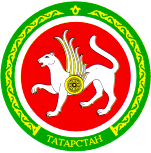 ТАТАРСТАН РЕСПУБЛИКАСЫМИНИСТРЛАР КАБИНЕТЫТАТАРСТАН РЕСПУБЛИКАСЫМИНИСТРЛАР КАБИНЕТЫТАТАРСТАН РЕСПУБЛИКАСЫМИНИСТРЛАР КАБИНЕТЫПОСТАНОВЛЕНИЕПОСТАНОВЛЕНИЕПОСТАНОВЛЕНИЕКАРАРКАРАРКАРАР2010 ел,  31 май №419г. Казань